Zestawienie wiadomości o pracy układówWspółdziałanie układu krwionośnego z innymi układamiUkład krwionośny zawiera krew, która jako tkanka płynna krąży w naczyniach krwionośnych, docierając do wszystkich komórek ciała. Za pośrednictwem krwi możliwa jest współpraca wszystkich narządów i układów. Główną funkcją krwi jest transport pobranego z układu oddechowego tlenu oraz z układu pokarmowego (jelita cienkiego) składników pokarmowych i dostarczenie ich do komórek. W komórkach odbywa się przemiana materii i powstają produkty uboczne - szkodliwe dla organizmu, które krew pobiera i transportuje do odpowiednich układów, w celu usunięcia ich z organizmu.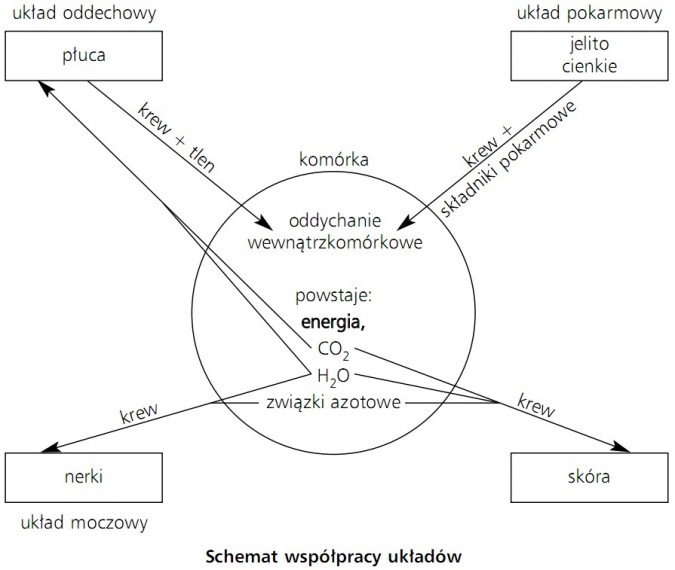 Współpraca układów w procesie metabolizmuKrwionośny (transport)Pokarmowy (trawienie)Oddechowy (wymiana gazowa)Wydalniczy (usuwanie produktów przemiany materii)Praca komórek (metabolizm)transport O2pobieranie pokarmupobieranie O2odsączanie z krwi i wydalanie: mocznika, kwasu moczowego, wodyutlenianie składników pokarmowychtransport CO2trawienie pokarmuwydalanie CO2-wytwarzanie produktów przemiany materiitransport substancji pokarmowychwchłanianie składników pokarmowychwydalanie wody-magazynowanie produktów budulcowych i energetycznychtransport produktów przemiany materiiusuwanie niestrawionych resztek---